BEHAVIORAL HEALTH ADMINISTRATION장애인의 자발적 입원 신청에 동봉하는 의사, 심리학자 또는정신병원 간호사 증명서본인, _____________________________________은       ________________________   _______________의사, 심리학자 또는 정신병원 간호사 이름         	시설 이름 또는 사무실 주소                전화번호의 소속으로____/____/20____에 다음 사람을 진찰했음을 증명합니다.장애인 이름:	___________________________     _____________________     ____________       이름			            성		 중간 이름             		 장애인 주소:____________________________   ____________________   ______   ____________________    ________________                        거리명                                             시                          주                    카운티                             전화번호________________    _______    _________    ________________    ___________________      생년월일               나이            성별             결혼 여부                사회보장번호                    히스패닉 또는 라틴계:   예     아니요    인종(해당하는 모든 인종 카테고리 확인):	  아메리칸 인디언 또는 알래스카 원주민	  아시아계	  흑인 또는 아프리카계 미국인	  하와이 원주민 또는 기타 태평양 제도 주민	  백인보호자 성명: ____________________________________________ 	주소 _______________________________________________________             ___________________                                                         시, 주, 우편번호                                                                            전화번호 ═════════════════════════════════════════════════════정신병 진단 결과: _____________________________________________________________________________________________________________________________________________________________________________________________________________________________________________________________________증상: ______________________________________________________________________________________________________________________________________________________________________________현재 복용약(유형 및 용량): _____________________________________________________________________________________________________________________________________________________________________________________________________________________________________________________________________응급 약물 치료(해당하는 경우): _____________________________________________________________________________________________________________________________________________________________________________________________________________________________________________________________________═════════════════════════════════════════════════════다음 자발적 입원 기준이 충족되었음을 증명합니다.	 상기 장애인이 정신병을 앓고 있음		 상기 정신병에는 관리 또는 치료가 허용됨		 상기 장애인이 입원 요청의 성격을 이해함		 상기 장애인이 시설 내 체류에 계속 동의할 수 있음, 및		 상기 장애인이 퇴원을 요청할 수 있음.상기 장애인이 자발적 입원을 신청할 능력이 있음을 증명합니다.상기 장애인이 자발적 입원 기준 및 시설의 퇴원을 요청하는 절차를 이해함을 증명합니다.본 증명서에 서명하기 1주일 이전에 진찰이 실시되지 않았습니다. 증명 대상 장애인을 입원시킬 시설에 대한 소유권 또는 보상을 통해 금융적 이익을 얻지 않습니다.장애인 또는 장애인의 보호자와 혈연 또는 혼인 관계가 아닙니다. 장애인이 65세 이상이며 주립 시설에 입원하고자 할 경우, 노인학 평가팀은 장애인의 요구 사항을 충족하는 덜 제한적인 형식의 관리 또는 치료 방식을 사용할 수 없다고 결정했습니다.면허 사항: 메릴랜드주 법률, 보건 직업 조항 타이틀 14에 따른 면허를 취득했으며 메릴랜드주에서 의료 행위를 수행할 수 있음을 증명함, 또는메릴랜드주 법률, 보건 직업 조항 타이틀 18에 따른 면허를 취득했으며 메릴랜드주에서 심리학 진료 행위를 수행할 수 있음을 증명함, 또는메릴랜드주 법률, 보건 직업 조항 타이틀 8에 따른 면허를 취득했으며 메릴랜드주에서 정신병원 간호사로 간호 행위를 수행할 수 있음을 증명함.날짜: _____________________	시간: _____________	의사, 심리학자 또는 정신병원 간호사 서명: ____________________________________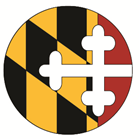 MARYLANDDepartment of Health